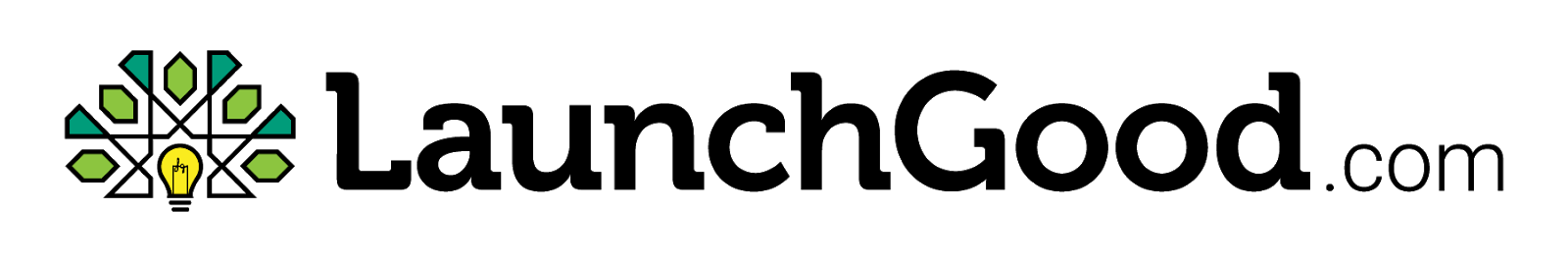 FOR IMMEDIATE RELEASEAmany Killawi in Inc.’s Annual Female Founders 100 ListThe entrepreneurs on Inc.'s third annual Female Founders 100 list have transformed every major industry in America 
Detroit, Michigan October 14, 2020 - Inc. announced its third annual Female Founders 100 list, honoring an influential, ambitious, and diverse group of 100 women who are building America's most inspiring businesses and Amany Killawi, Muslim female entrepreneur, made it to the top!The final list honors entrepreneurs of every age, background, and geography - from very early-stage founders with world-changing ideas to women who have taken companies public, sold them to big buyers, or spent decades building and running their businesses. These women are leading innovative companies in a vast range of global industries, including tech, retail, finance, fitness, health care, consumer products, food, and more.According to Co-founder and COO of LaunchGood.com, Amany Killawi, her win is a team win: “I am so incredibly humbled by this honor! When my co-founders Chris Blauvelt, Omar Hamid and I started LaunchGood.com (LG), we never imagined it would flourish into the inspiring and change-making platform that it is today! I cannot express my gratitude enough to the Inc. team, my co-founders, the LG family, our community of campaign creators, our nearly 1 million donors and, of course, my family and especially my parents. Above all, I thank God for giving me the tools to serve humanity from where it all started, in Michigan. I am most proud of the global team that we've built, an incredible group of dedicated individuals that span 7 countries and wake up everyday to help change the world, one campaign at time. Together, our next milestone is to reach the 1-billion-dollar fundraising mark as we have seen how every dollar donated truly changes someone’s life for the better. The campaigns we've led have been incredibly transformative and have impacted thousands of people around the world. From raising funds for Muslim mental health programs, refugees and uninsured Americans, to supporting Black churches burned in the south and helping repair anti-Semitic vandalism of Jewish cemeteries, LaunchGood.com is a reflection of our beautiful diversity and the power and potential of our community to collectively do good for humanity.”Inc. editors and writers spent the past year researching candidates for the list, considering a wealth of exciting and accomplished candidates. Each of the founders selected has left her mark on her industry in the past year, by setting audacious goals or by achieving business milestones. Taken together, they represent the female-led future of business.  “Our team vetted thousands of applications to find the 100 women highlighted on this list. It’s the most inspiring work we do all year, and we’re so thrilled to be able to feature these fierce, accomplished entrepreneurs and start to give them the recognition they deserve,” said Inc. editor-at-large Kimberly Weisul.  To see the complete list, go to: https://www.inc.com/female-foundersInc.’s Female Founders 100 issue (November 2020) is available online now at https://www.inc.com/magazine and on newsstands beginning October 27. Join the Female Founders 100 conversation using #FemaleFounders.About Inc. magazineThe world’s most trusted business-media brand, Inc. offers entrepreneurs the knowledge, tools, connections, and community to build great companies. Its award-winning, multiplatform content reaches more than 50 million people each month across a variety of channels, including websites, newsletters, social media, podcasts, and print. Its prestigious Inc. 5000 list, produced every year since 1982, analyzes company data to recognize the fastest-growing privately held businesses in the United States. The global recognition that comes with inclusion among the 5000 gives the founders of the best businesses an opportunity to engage with an exclusive community of their peers, and the credibility that helps them drive sales and recruit talent. The associated Inc. 5000 Conference is part of a highly acclaimed portfolio of bespoke events produced by Inc. For more information, visit www.inc.com.
About LaunchGood
LaunchGood is a global crowdfunding platform to support Muslims launching good all across the world by helping them raise funds for their campaigns. We believe Muslims can be a wellspring of solutions and have incredible values to share with the world. We started as a community and ecosystem to revive that spirit of creativity and entrepreneurship that elevated Muslims globally for centuries. It is a place to support great ideas and also challenges us to think bigger. It is a network that insists the community is still alive in our hearts, that our hearts are connected no matter where we are. It is our showroom to the world of all the great things Muslims are capable of. What has started as an online crowdfunding platform has grown into this network of nearly a million users. Together, we can change our communities, our countries and the world - one ambitious project at a time! For more information, visit www.launchgood.com.Connect with LaunchGood through Facebook, Instagram, and Twitter.For further information contact:Aminah KandarPh: +974 3311 3150aminah@launchgood.com 